ON A SLOW BOAT TO CHINA by Frank Loesser (as sung by Jimmy Buffett)Opening notes: {A3} {A3}{A4} {A4}{A5}{E2}{E3}{E3}{A2} (repeat)Verse 1:[C] I’d love to [A7] get you On a [F] slow boat to [F#dim] China[C] All to my-[E7]self A-[F]lone [A7][F] Get you and [F#dim] keep you in my [C] Arms for ever-[A7]more[D7] Leave all your lovers[Dm7] Weeping on the faraway [G7] shoreVerse 2:[C] Out on the [A7] brinyWith the [F] moon big and [F#dim] shiny[C] Melting your [E7] heartOf [F] stone [A7]Honey [F] I’d love to [Fmin] get youOn a [C] slow boat to [A7] China,[D7] All by my-[G7]self a-[C]lone -{A3}{A4} {A4}{A5}{E2}{E3}{E3}{A2} {A3}-{A3}{A4} {A4}{A5}{E2}{E3}{E3}{A2}Strum chords for verse 1 (kazoos)Verse 3:[C] I’d love to [A7] get you On a [F] slow boat to [F#dim] China[C] All to my-[E7]self A-[F]lone [A7][F] A twist in the [F#dim] rudderAnd a [C] rip in the [A7] sails[D7] Drifting and dreamingHoney [Dm7] throw the compass over the [G7] railVerse 4:[C] Out on the [A7] oceanFar from [F] all the [F#dim] commotion[C] Melting your [E7] heart Of [F] stone [A7]Honey [F] I’d love to [Fmin] get you On a [C] slow boat to [A7] China[D7] All by my-[G7]self a-[C]lone -{A3}{A4} {A4}{A5}{E2}{E3}{E3}{A2} [C]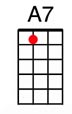 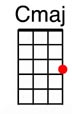 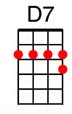 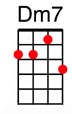 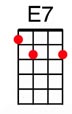 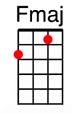 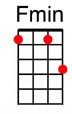 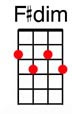 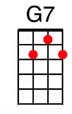 www.bytownukulele.ca